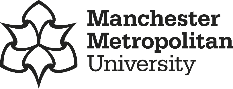 UKRI Future Leaders Fellowships: Expression of InterestApplicants to the UKRI Future Leaders Fellowships are required to submit an Expression of Interest (EOI) along with their CV and completed Outputs Template by 16th February 2024. All documents must be emailed to the Research Development Team at Manchester Metropolitan University: researchapplications@mmu.ac.uk1. Name of Fellow, current role and Department2. Details of Co-Investigators and Project Partners3. Which Research Council/Innovate UK is the programme of work most closely aligned to? 4. Which Manchester Metropolitan University Department is the programme of work most closely aligned to? 5. Project title6. Outline the overall aim and main objectives of the research and relevance to the selected Research Council (max. 250 words)7. Summary of the proposed research (max. 3 sides of A4 including references)Provide a summary of the research and/or innovation proposed, explain the context of the research and/or innovation, methodology, and its potential applications and benefits. Applicants should consider the Key Assessment Criteria (outlined in the attached ‘details of the scheme’) when describing the research/innovation. This section should be completed in 11-point Arial typeface font and must not exceed 3 sides of A4 including references.AHRCInnovate UKBBSRCMRCEPSRCNERCESRCSTFCFACULTY OF ARTS AND HUMANITIESDepartment of Art and PerformanceDepartment of DesignDepartment of EnglishDepartment of History, Politics and PhilosophyDepartment of Languages, Information and CommunicationsDepartment of SociologyManchester Fashion InstituteManchester School of ArchitectureSchool Of Digital ArtsFACULTY OF BUSINESS AND LAWFinance and EconomicsMarketing, International Business and TourismStrategy, Enterprise and SustainabilityPeople and PerformanceOperations, Technology, Events and Hospitality ManagementManchester Law SchoolFACULTY OF HEALTH AND EDUCATIONDepartment of Health ProfessionsDepartment of PsychologyDepartment of Social Care and Social WorkSchool of Nursing and Public HealthSchool of EducationFACULTY OF SCIENCE AND ENGINEERINGDepartment of Computing and MathsDepartment of EngineeringDepartment of Life SciencesDepartment of Natural SciencesDepartment of Sport and Exercise SciencesDIVERSITY MONITORING INFORMATIONUKRI requires the academic host organisations wishing to submit applications to round 9 of the UKRI Future Leaders Fellowship application to provide anonymised information on the prospective applicants by sex and gender, ethnicity, disability, and broad disciplinary groupings. This diversity monitoring information collected as per the requirement of this call will be separated from the application and will be anonymised. It will not be used in any form for the assessment of the application. Your application will be anonymised as well so that none of your identity or name will be visible to the internal reviewers.SEX AND GENDERDIVERSITY MONITORING INFORMATIONUKRI requires the academic host organisations wishing to submit applications to round 9 of the UKRI Future Leaders Fellowship application to provide anonymised information on the prospective applicants by sex and gender, ethnicity, disability, and broad disciplinary groupings. This diversity monitoring information collected as per the requirement of this call will be separated from the application and will be anonymised. It will not be used in any form for the assessment of the application. Your application will be anonymised as well so that none of your identity or name will be visible to the internal reviewers.SEX AND GENDERDIVERSITY MONITORING INFORMATIONUKRI requires the academic host organisations wishing to submit applications to round 9 of the UKRI Future Leaders Fellowship application to provide anonymised information on the prospective applicants by sex and gender, ethnicity, disability, and broad disciplinary groupings. This diversity monitoring information collected as per the requirement of this call will be separated from the application and will be anonymised. It will not be used in any form for the assessment of the application. Your application will be anonymised as well so that none of your identity or name will be visible to the internal reviewers.SEX AND GENDER1.What is your sex?Male FemalePrefer Not to Say2.How would you describe your gender identity?MaleFemaleNon-Binary Prefer to Self-Describe ___________________________Prefer Not to Say3.Is your gender identity the same as the sex you were assigned at birth?Male FemalePrefer Not to SayETHNICITYETHNICITYETHNICITY4.What is your nationality?UK NationalNon-UK national (please state) _____________________5.How would you describe your ethnicity or ethnic background?ArabAsian, or Asian British Black Mixed or multiple ethnic groupsWhite Any other ethnic backgroundNot known/Prefer not to sayDISABILITYDISABILITYDISABILITY6.Do you identify as being disabled?YesNoPrefer Not to Say